PAARL 6PAARL 6 herewith would like to thank each and everyone who contributed to the success of the 1st ever 6 in South Africa! A special THANK YOU, in no specific order, to :Drakenstein MunicipalityCape Winelands Sports CouncilCape Winelands CyclingCycling SAWestern Cape Officials AssociationAll CyclistsAll VolunteersSakhisizwe Ambulance ServicePaarl AC Rotweiler SecurityAll MusiciansAll VendorsThe Daily CoffeeCoca-ColaPeter Daniels (Commentator)Wayne Benjamin (Event Safety Officer)Rivers of Joy Full Gospel CongregationPAARL 6Hebrews 11:1 “Faith is the substance of things hoped for, the evidence of things not seen”FAURE STADIUM – PAARL 18 – 23 DECEMBER 2018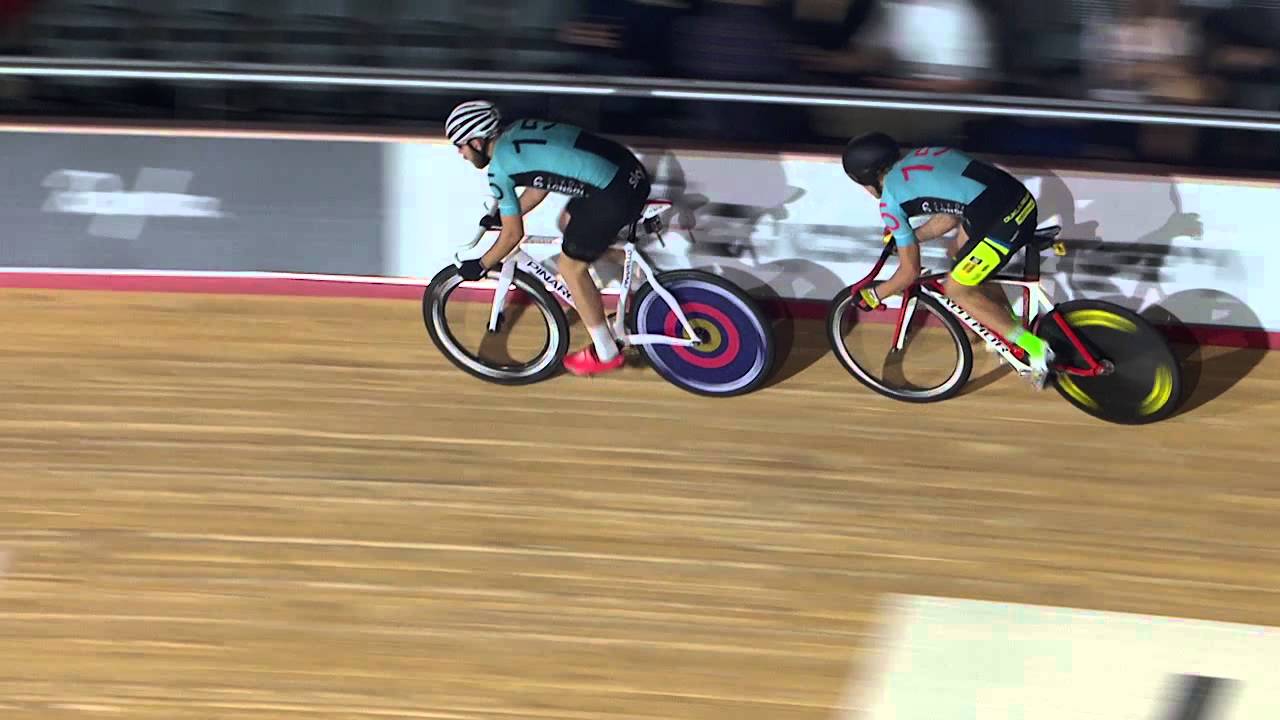 SUPPORTED BYDRAKENSTEINMUNICIPALITYKG Bike Xpres ccPAARL 6RULES OF THE GAMEA 6 is a Track Cycling Race that lasts 6 days. The Overall Winner is the team which completes most laps.In the event of teams completing the same number of laps, the winner is the team with most points won in intermediate competitions.Teams compete in 6 races each night/day, and points are scores as follows per race:1st – 20 Points	6th – 10 Points	2nd– 18 Points	7th – 8 Points3rd – 16 Points	8th – 6 Points4th – 14 Points	9th – 4 Points5th – 12 Points	10th – 2 PointsFor every 100 Points a team scores, the team automatically scores 1 lap, thus the team will be on 1 Lap + 100 Points.PROGRAM- DAY 1TUESDAY, 18 DECEMBER 2018, 18H3018H30 – 19H00 : OFFICIAL OPENING & TEAM PRESENTATION19-19H30 : HOT SHOT PANTHERS MINSTRELSITEM #			RACEPaarl 6 - 30 Lap Madison (Points every 10 Laps)Under 11 – 1500mUnder 13 – 1500mUnder 15 – 1500m Under 17 – 1500mJunior/Elite Ladies – 1500mJunior/Elite Men – 1500mVeteran Open – 1500mPaarl 6 – Super Sprint / EliminationUnder 11/13 – 3kmUnder 15 – 3kmUnder 17 – 3kmJunior/Elite Ladies – 3kmJunior/Elite Men – 3kmVeteran Open – 3kmPaarl 6 – 20 Lap Points (Points Every 5 Laps)(Both Riders)45 Minute – BOUNCYPaarl 6 – 500 Metre 2-Man TTUnder 11 - 17 – 800mJunior/Elite Ladies – 5kmJunior/Elite Men – 5kmVeteran Open – 5kmPaarl 6 – 10Km Scratch Race15 Minute Interval / Prize GivingPaarl 6 – Longest Lap (Red Number)PAARL 6RULES OF THE GAMEA 6 is a Track Cycling Race that lasts 6 days. The Overall Winner is the team which completes most laps.In the event of teams completing the same number of laps, the winner is the team with most points won in intermediate competitions.Teams compete in 6 races each night/day, and points are scores as follows per race:1st – 20 Points	6th – 10 Points	2nd– 18 Points	7th – 8 Points3rd – 16 Points	8th – 6 Points4th – 14 Points	9th – 4 Points5th – 12 Points	10th – 2 PointsbnjFor every 100 Points a team scores, the team automatically scores 1 lap, thus the team will be on 1 Lap + 100 Points.PROGRAM – DAY 2WEDNESDAY, 19 DECEMBER 2018, 18h30ITEM #			RACEHOT SHOT PANTHERSPaarl 6 – Longest Lap (Black Number)MC/COMEDYTheLeaks – 15 MINUTESPaarl 6 – 30 Lap Madison (Points every 10 Laps)MC / COMEDYBOUNCY – 30 MINUTESPaarl 6 – Super Sprint / Elimination (Both Riders/Team)30 Minute IntervalMC/COMEDYGRVP GVNG – 30 MINUTESPaarl 6 – 20 Lap Points Race (Points every 5 Laps)(Both Riders)MC/COMEDYHOT SHOT PANTHERS MINSTREL GROUP – INSTRUMENTAL 20 MINUTES15 Minute IntervalPaarl 6 – 500 Metre 2-Man TTMC/COMEDYBOUNCY – 30 MINUTES15 Minute IntervalPaarl 6 – 10 Km Scratch RaceYoungstaCPTPAARL 6RULES OF THE GAMEA 6 is a Track Cycling Race that lasts 6 days. The Overall Winner is the team which completes most laps.In the event of teams completing the same number of laps, the winner is the team with most points won in intermediate competitions.Teams compete in 6 races each night/day, and points are scores as follows per race:1st – 20 Points	6th – 10 Points	2nd– 18 Points	7th – 8 Points3rd – 16 Points	8th – 6 Points4th – 14 Points	9th – 4 Points5th – 12 Points	10th – 2 PointsFor every 100 Points a team scores, the team automatically scores 1 lap, thus the team will be on 1 Lap + 100 Points.PROGRAM – DAY 3THURSDAY, 20 DECEMBER 2018, 18H30ITEM #			RACEPaarl 6 – 10 Km Scratch RaceUnder 11 – 800 Metre OmniumUnder 13 – 800 Metre OmniumUnder 15 – 800 Metre OmniumUnder 17 – 800 Metre OmniumPaarl 6 – Longest Lap (Red Number)Junior/Elite Ladies 800 Metre OmniumJunior/Elite Men 800 Metre OmniumOpen Veteran – 800 Metre OmniumUnder 11 – 6 Lap PointsUnder 13 - 8 Lap PointsUnder 15 – 10 PointsUnder 17 -12 Lap PointsPaarl 6 – 40 Lap Madison (Points every 10 Laps)Junior/Elite Ladies 15 Lap PointsJunior/Elite Men 20 Lap PointsOpen Veteran – 15 Lap Points30-Minute IntervalPaarl 6 – Super Sprint / Elimination (Both Riders)Under 11 – 1500 MetreUnder 13 – 1500 MetreUnder 15 – 1500 MetreUnder 17 – 1500 MetreJunior/Elite Ladies – 1500 MetreDJ PLAY – 10 MinutesPaarl 6 – 20 Lap Points Race (Points every 5 Laps)(Both Riders)15-Minute IntervalJunior/Elite – 1500 MetreVeteran Open – 1500 MetrePAARL 6 – 500 Metre 2-Man TTPAARL 6RULES OF THE GAMEA 6 is a Track Cycling Race that lasts 6 days. The Overall Winner is the team which completes most laps.In the event of teams completing the same number of laps, the winner is the team with most points won in intermediate competitions.Teams compete in 6 races each night/day, and points are scores as follows per race:1st – 20 Points	6th – 10 Points	2nd– 18 Points	7th – 8 Points3rd – 16 Points	8th – 6 Points4th – 14 Points	9th – 4 Points5th – 12 Points	10th – 2 PointsFor every 100 Points a team scores, the team automatically scores 1 lap, thus the team will be on 1 Lap + 100 Points.PROGRAM – DAY 4FRIDAY, 21 DECEMBER, 18H00ITEM #			RACEGERALD FOSTERPaarl 6 – 500 Metre 2-Man TTMC/COMEDYSETH McKINNON – BEAT BOXPaarl 6 – 10 Km Scratch RaceMC/COMEDYTRVP GVNG – LIVE ENTERTAINMENTPaarl 6 – Longest Lap (Black Number)MC/COMEDYAL PETERSEN – LIVE ENTERTAINMENT                         30-Minute IntervalPaarl 6 – 40 Lap Madison (Points every 10 Laps)MC/COMEDYSETH McKINNON – BEAT BOXPaarl 6 – Super Sprint / Elimination (Both Riders)MC/COMEDYAL PETERSEN – LIVE ENTERTAINMENT15 Minute IntervalPaarl 6 – 25 Lap Points (Points every 5 Laps)(Both Riders)MC/COMEDYEARLY B – 45 MinutesPAARL 6RULES OF THE GAMEA 6 is a Track Cycling Race that lasts 6 days. The Overall Winner is the team which completes most laps.In the event of teams completing the same number of laps, the winner is the team with most points won in intermediate competitions.Teams compete in 6 races each night/day, and points are scores as follows per race:1st – 20 Points	6th – 10 Points	2nd– 18 Points	7th – 8 Points3rd – 16 Points	8th – 6 Points4th – 14 Points	9th – 4 Points5th – 12 Points	10th – 2 PointsFor every 100 Points a team scores, the team automatically scores 1 lap, thus the team will be on 1 Lap + 100 Points.PROGRAM – DAY 5SATURDAY, 22 DECEMBER 2018, 14H00ITEM #			RACEPaarl 6 – 25 Lap Points (Points every 5 Laps) (Both Riders)Under 11 – 500M Time Trial Under 13 – 500M Time TrialUnder 15 – 500M Time TrialUnder 17 – 500M Time TrialPaarl 6 – 500 Metre 2-Man TTJunior/Elite Ladies – 200M Flying StartJunior/Elite Men – 200M Flying StartVeteran Open – 5KmDJ PLAY – 10 MinutesPaarl 6 – 10 Km Scratch Race30 Minute IntervalUnder 11 – 3 lapsUnder 13 – 3 LapsUnder 15 – 5 LapsUnder 17 – 10 LapsPaarl 6 – Longest Lap (Red Number) DJ PLAY – 10 MinutesJunior/Elite Ladies – 10 Lap PointsJunior/Elite Men – 15 Lap PointsVeteran Open – 15 Lap PointsPaarl 6 – 50 Lap Madison (Points every 10 Laps)30 Minute IntervalUnder 11 – 6 LapsUnder 13 – 6 LapsUnder 15 – 10 LapsUnder 17 – 15 LapsJunior/Elite Women – EliminationJunior/Elite Men – EliminationVeteran Open - ELiminationPaarl 6 – Super Sprint / Elimination (Both Riders)PAARL 6RULES OF THE GAMEA 6 is a Track Cycling Race that lasts 6 days. The Overall Winner is the team which completes most laps.In the event of teams completing the same number of laps, the winner is the team with most points won in intermediate competitions.Teams compete in 6 races each night/day, and points are scores as follows per race:1st – 20 Points	6th – 10 Points	2nd– 18 Points	7th – 8 Points3rd – 16 Points	8th – 6 Points4th – 14 Points	9th – 4 Points5th – 12 Points	10th – 2 PointsFor every 100 Points a team scores, the team automatically scores 1 lap, thus the team will be on 1 Lap + 100 Points.PROGRAM – DAY 6SUNDAY, 23 DECEMBER 2018, 11H00ITEM #			RACEPaarl 6 – Super Sprint / EliminationUnder 11 – 800 MetreUnder 13 – 800 MetreUnder 15 – 800 MetreUnder 17 – 800 MetreJunior & Elite Ladies – 1500 MetreOpen Veteran – 1500 MetrePaarl 6 – 25 Lap Points (Points every 5 Laps) (Both Riders)Under 11 – 3 LapsUnder 13 – 3 LapsUnder 15 – 6 LapsUnder 17 – 6 LapsJunior/Elite Ladies – EliminationJunior/Elite Men - EliminationOpen Veteran – 21 Lap PointsPaarl 6 – 500 Metre 2-Man TT30 Minute IntervalPaarl 6 – 10 Km Scratch RaceUnder 11 – 6 LapsUnder 13 – 6 LapsUnder 15 – 10 LapsUnder 17 – 15 Laps Junior/Elite Ladies – 10 LapsJunior/Elite Men – 20 Lap Scratch RaceOpen Veteran – 20 Lap Scratch RacePaarl 6 – Longest Lap (Black Number)30 Minute Interval / Prize GivingPaarl 6 –  80 Lap Madison (Points every 10 Laps)OFFICIAL PRIZE GIVING